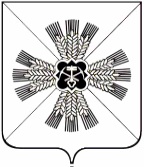 КЕМЕРОВСКАЯ ОБЛАСТЬАДМИНИСТРАЦИЯ ПРОМЫШЛЕННОВСКОГО МУНИЦИПАЛЬНОГО ОКРУГАПОСТАНОВЛЕНИЕот « 13  »   июня 2023  г. №   721-П  .пгт. ПромышленнаяОб определении структурных подразделений (должностных лиц), уполномоченных осуществлять приемку оказанных услуг и (или) выполненных работ по капитальному ремонту общего имущества в многоквартирных домах, на территории Промышленновского муниципального округа   В соответствии с постановлением Правительства Кемеровской   области – Кузбасса от 29.05.2023 № 324 «Об утверждении Порядка и сроков подписания акта приемки оказанных услуг и (или) выполненных работ по капитальному ремонту общего имущества в многоквартирном доме, а также порядка взаимодействия участников подписания такого акта, в том числе с комиссией, осуществляющей приемку оказанных услуг и (или) выполненных работ»:1. Определить структурное подразделение (должностное лицо), уполномоченное осуществлять приемку оказанных услуг и (или) выполненных работ по капитальному ремонту общего имущества в многоквартирных домах, на территории Промышленновского муниципального округа, Управление по жизнеобеспечению и строительству администрации Промышленновского муниципального округа (Зарубин А.А.).         2.  Контроль за исполнением настоящего постановления возложить на  Заместителя главы Промышленновского муниципального округа – начальника Управление по жизнеобеспечению и строительству администрации Промышленновского муниципального округа Зарубина А.А.3. Постановление подлежит размещению на официальном сайте администрации Промышленновского муниципального округа в сети Интернет.        4.   Постановление вступает в силу со дня подписания.Исп. Д.В. ПротопоповаТел. 7-45-18	ГлаваПромышленновского муниципального округа С.А. Федарюк